T’agradaria tenir una portada en una revista com aquesta: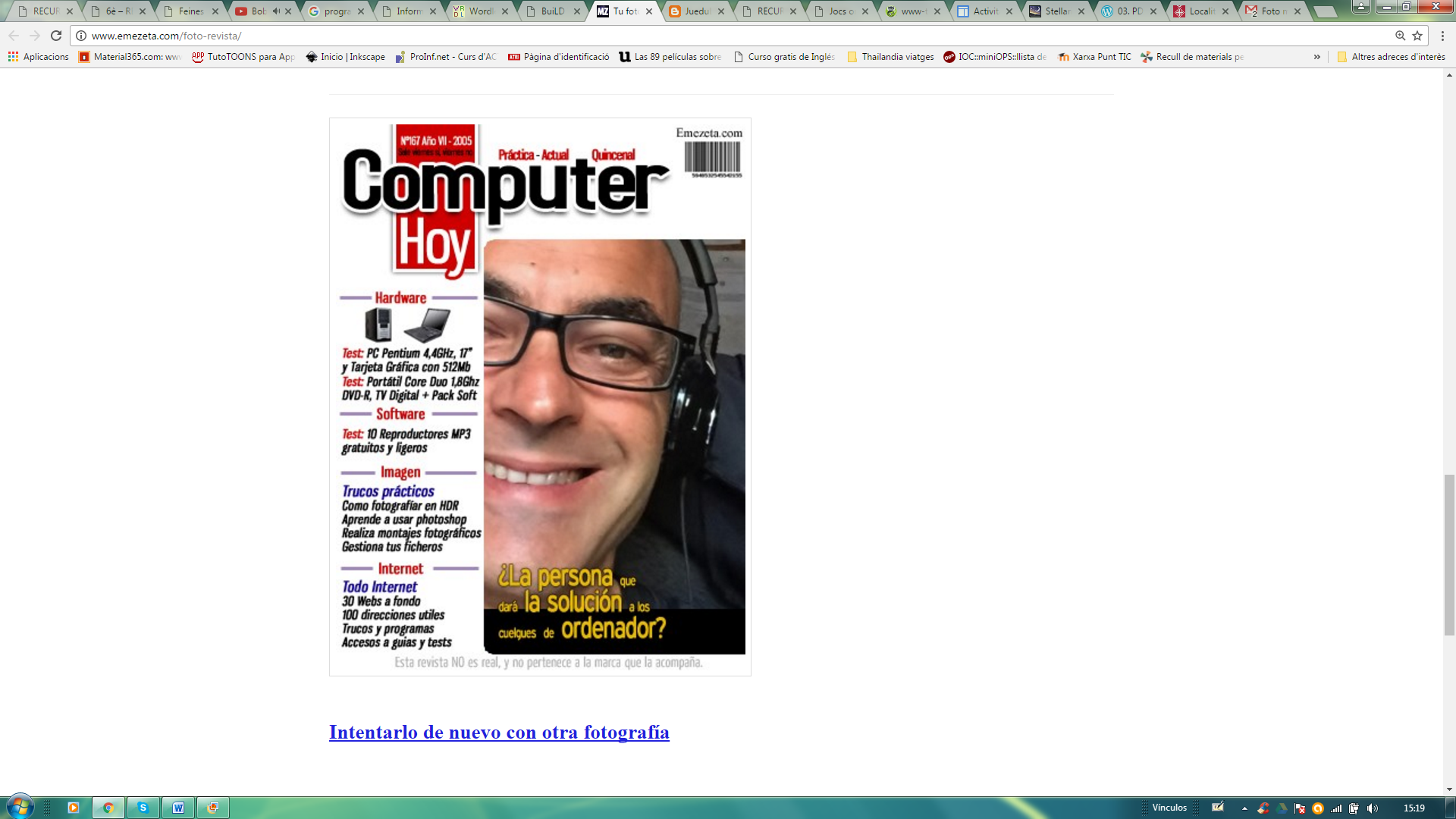 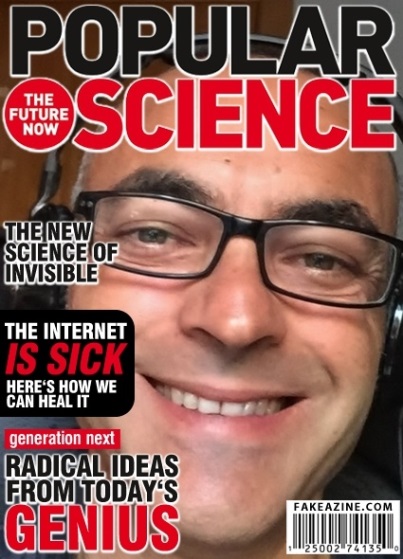 Per fer una portada com aquesta.1.- Anar a:  http://fakeazine.com/2.- Clicar a aquí.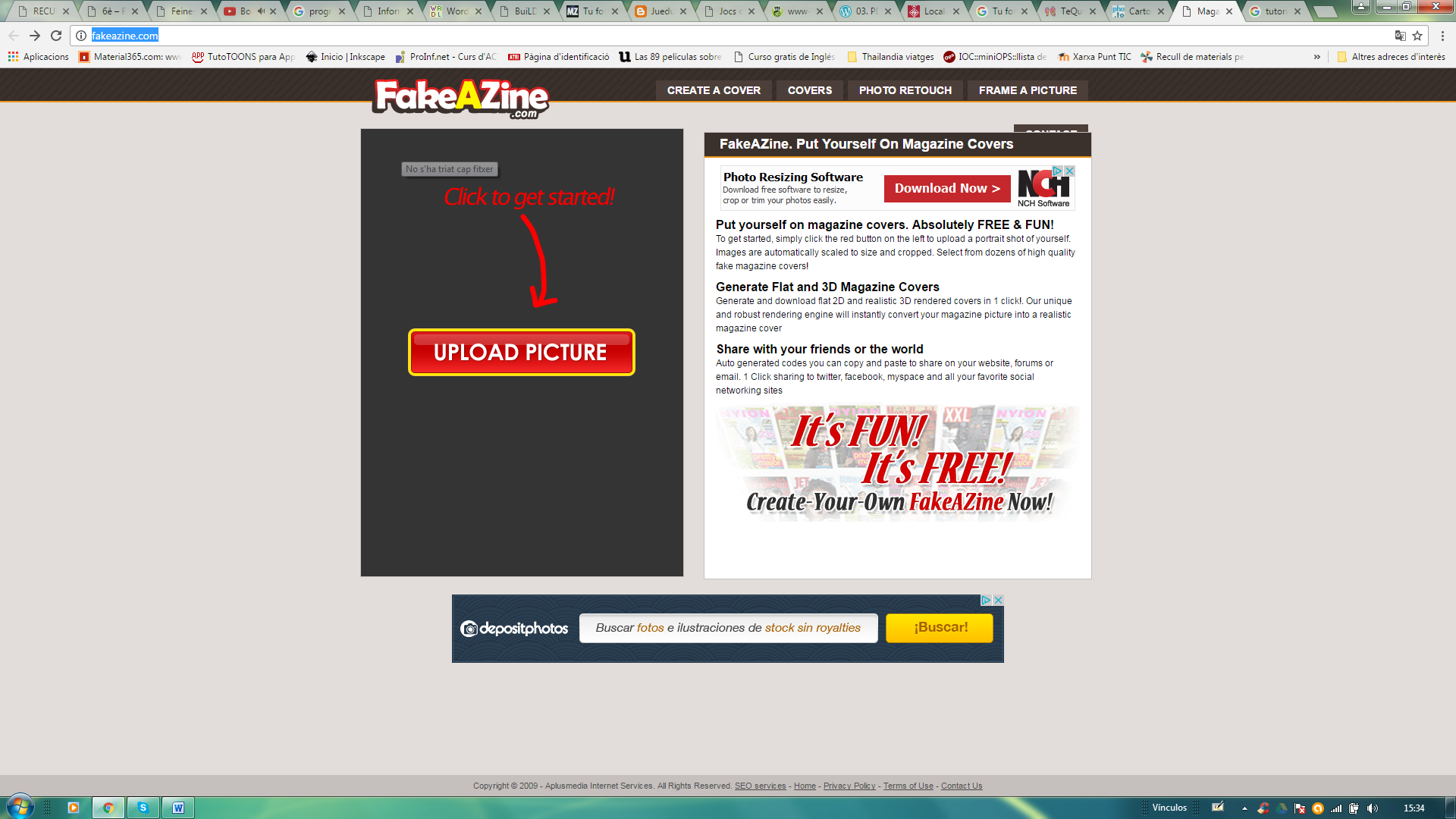 3.- Busca la teva foto a la T:  -  alumnes  - 6è. Cliaca-la.4.- Et sortirà això: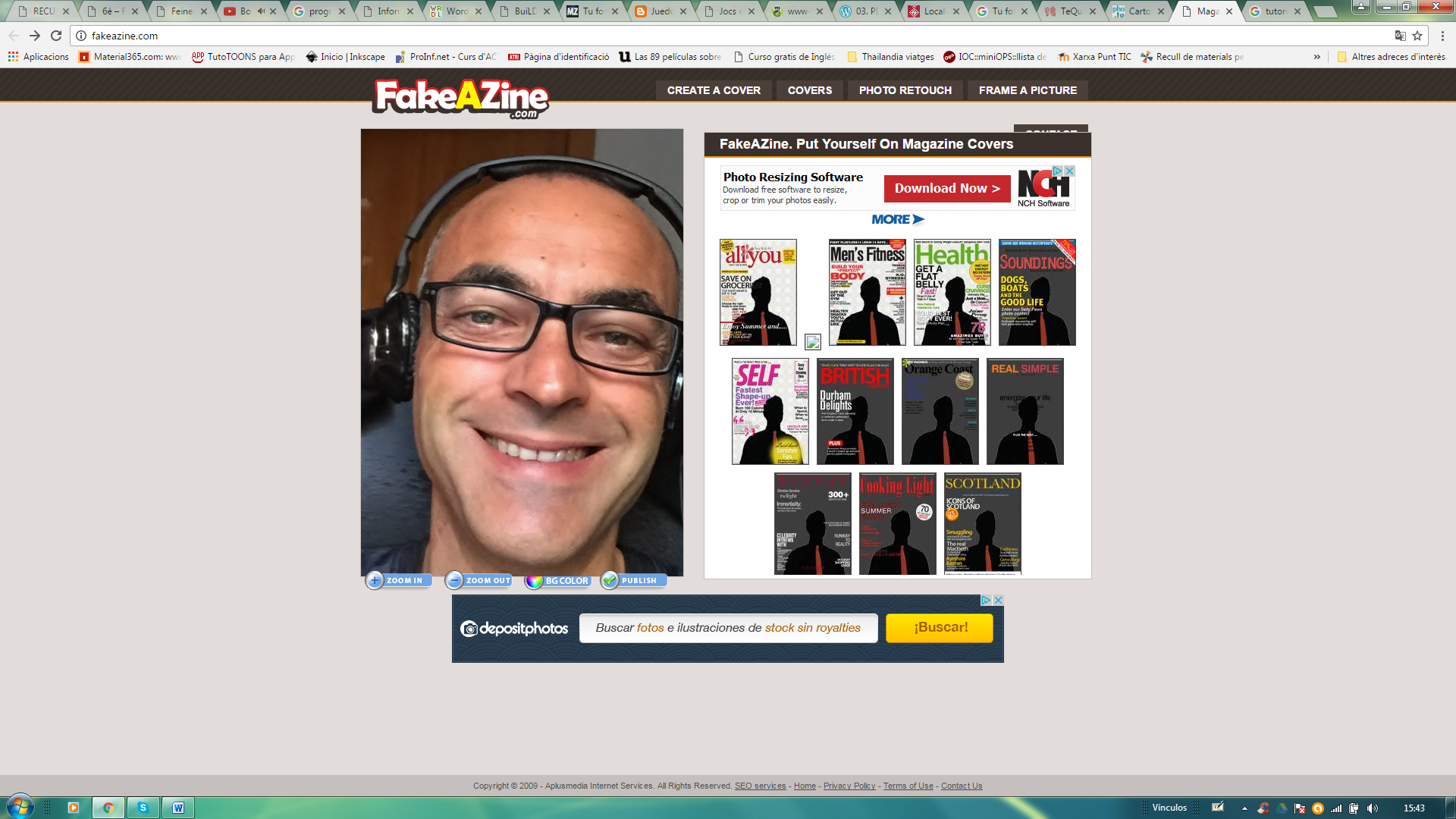 5.- Selecciona la revista que més t’agradi i li dones a 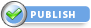 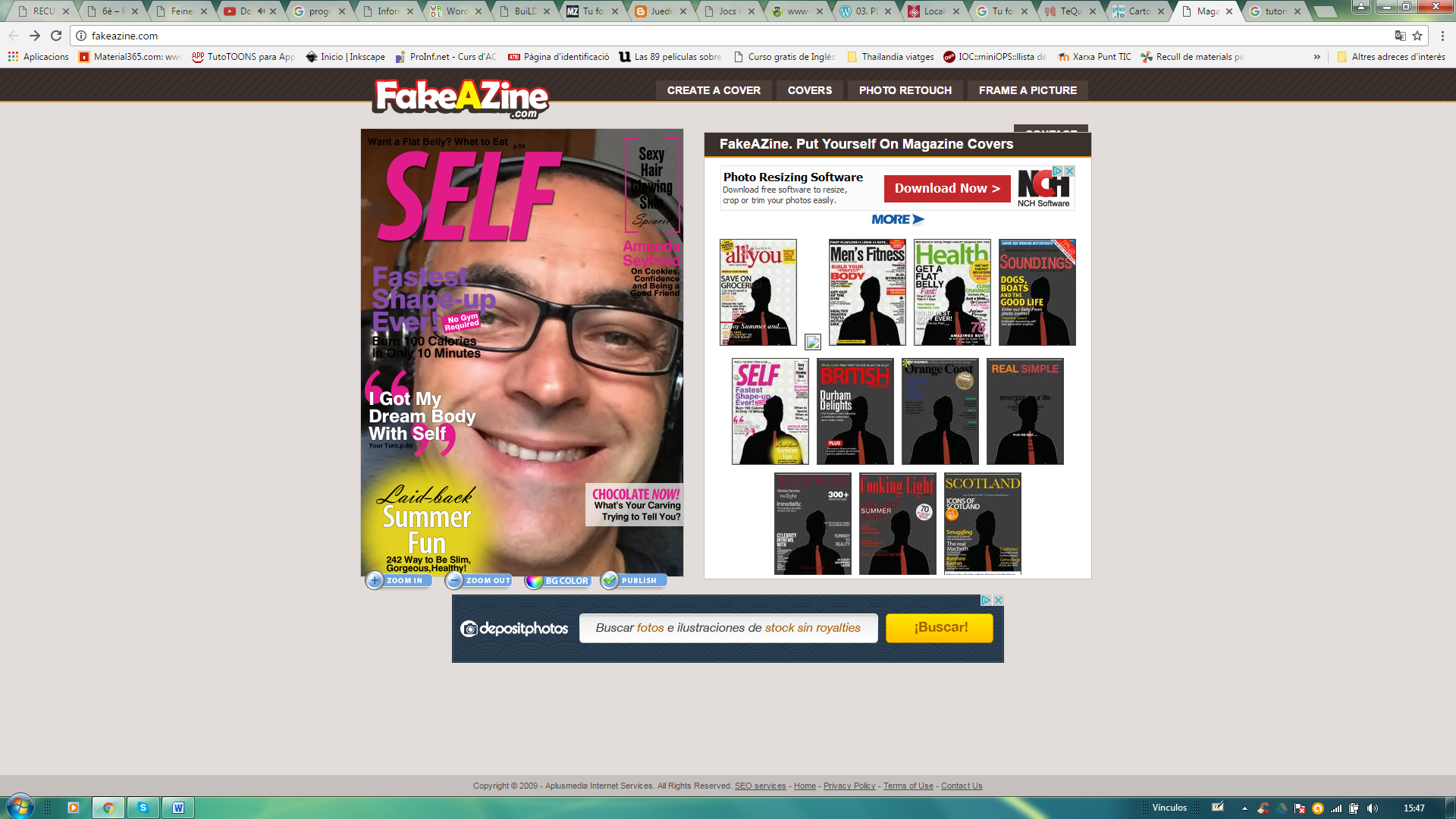 6.- Per últim enganxa la portada de la teva foto aquí:6.- 